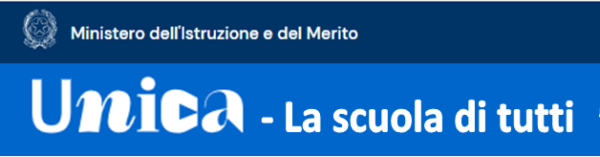 Osservazioni ed eventuali proposte di miglioramento (in particolare descrivere i punti di forza e di debolezza nella realizzazione dei moduli, nei rapporti con i C.d.C. , i tutor, gli studenti ecc…)Luogo e data ____________________	L’orientatore	(firma)	________________________RELAZIONE FINALEDEI PERCORSI PER L’ORIENTAMENTO FORMATIVODIDATTICA ORIENTATIVA – A.S. 2023/2024            DOCENTE ORIENTATORENumero tutorProf.  MODULI DI ORIENTAMENTO FORMATIVO MODULI DI ORIENTAMENTO FORMATIVO MODULI DI ORIENTAMENTO FORMATIVON.EROGATORE CORSODESCRIZIONEATTIVITA’1234567891011121314151617181920212223242526272829303132333435BREVE RELAZIONE DELL’ATTIVITA’ SVOLTA